　　　　　　　つくしんぼサークル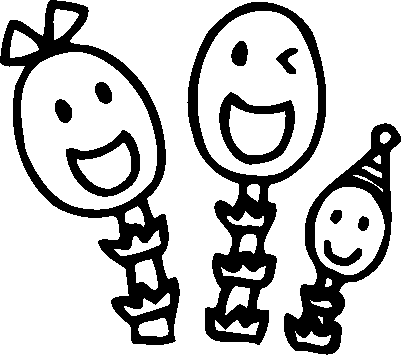 足立つくし幼稚園ではＨ２３.４.２～Ｈ２４.４.１生まれのお友達を対象に園庭開放を行います。同時に平成２６年５月開講のサークル入会受付も行いますので、ぜひ遊びにいらしてください♪祝日のため園はお休みですが、兄弟在園児も園庭開放に参加できます。今回募集の対象はH2３.4.2～H2４.4.1生のお友だちです※当日は、受付時間になりましたら、受付番号をお配りしますので順に受け取り、園庭で自由にお遊びください。　受付番号順にお声掛けし、入会希望の方は受付を行います。※在園児のご兄弟は、９：３０より先行受付を行います。１０時以降にお越しの方は一般未就園児さんと一緒の受付となりますので、ご了承ください。※当日ご出産などのやむを得ない理由で参加できない方は、代理人を受け付けます。※基本的にお申込みはおひとり様１名とさせていただきます。(双子は除きます。)学校法人健友学園　　　　足立つくし幼稚園